Паспорт проекта: "Народная сказка как средство развития эмпатии детей первой младшей группы"Подготовили воспитатели 1 младшей группы №1 Плотицына Н.С. и Дужая Л.В.Цель проекта: создание условий для развития чувства эмпатии детей на основе народных сказок.Задачи проекта: 1. Способствовать воспитанию у детей добрых чувств, интереса и любви к героям, сочувствие к попавшим в беду, отзывчивость.2. Взаимодействовать с родителями по развитию эмпатии у детей.3. Развивать у детей навыки партнерской деятельности и сотрудничества, умение взаимодействовать друг с другом.Сроки проекта: март-апрельРабочий план реализации проекта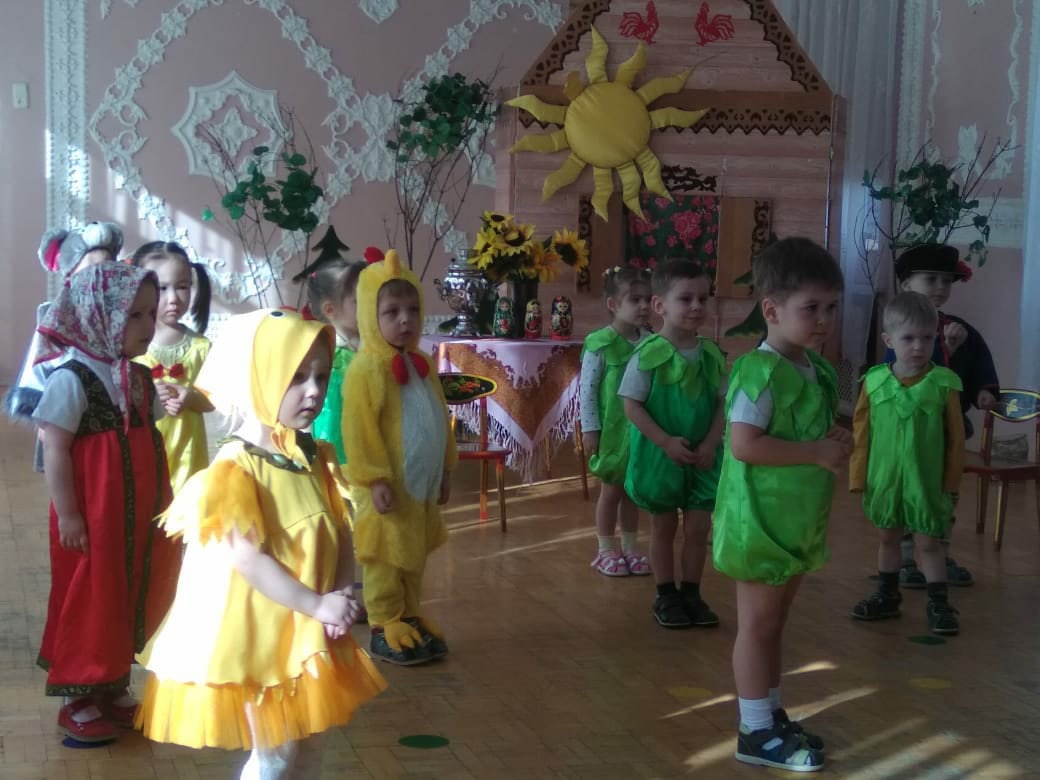 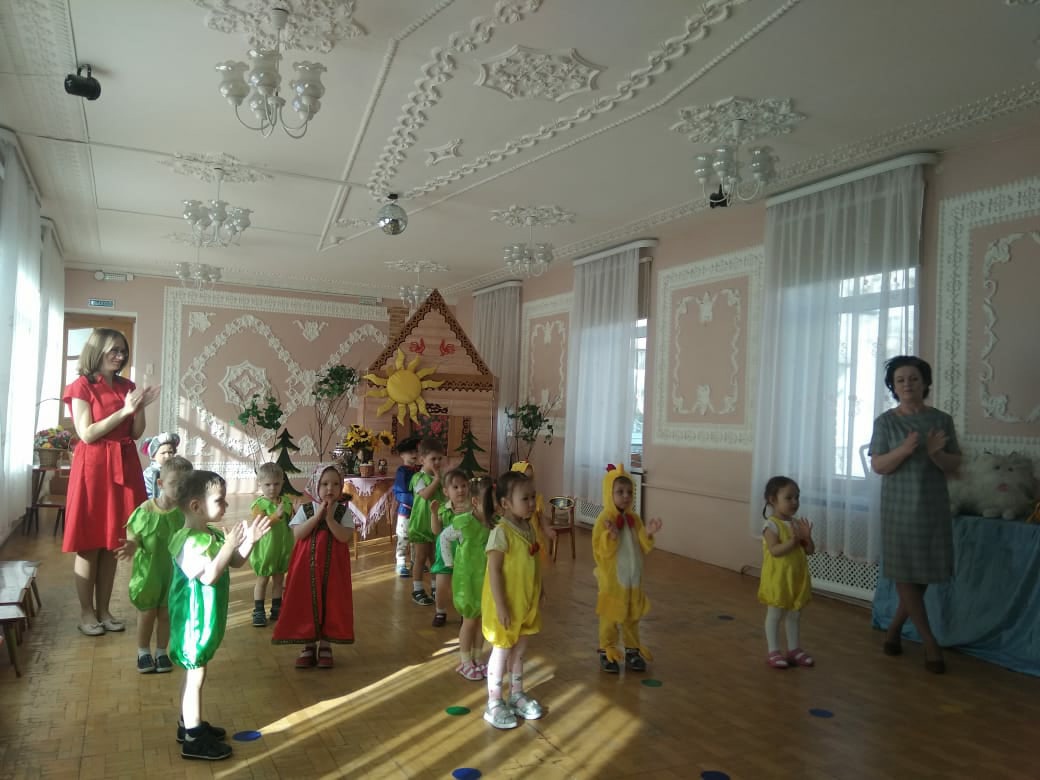 ЭтапДействие, мероприятиеУчастники, ответственныеПредполагаемый результатСроки1 этап: подготовительныйИзучение литературы: Курочка ряба, Репка, Теремок Оформление книжного уголка: «В гостях у сказки»Оформление уголка сказки с различными видами театраПодбор наглядно-дидактических пособий, демонстрационного материалаРодители, педагогиПедагогиПедагогиПедагогиРасширение знаний по теме проектаКнижная выставкаПополнение предметно-пространственной среды3 недели2 этап: основной, практическийРассматривание иллюстраций русских народных сказокПросмотр мультфильмов по сказкамЧтение и рассказывание русских народных сказок, беседа по прочитанной сказкеИгры – вкладыши по сказкамВикторина по сказкам «Отгадай сказку»Игра «Узнай сказку по предмету»Игра «Узнай сказку по иллюстрации»Игра-драматизация «Репка»Игра-драматизация «Курочка Ряба»Педагоги, детиДети, родители Дети, родители, педагогиДети, педагогиДети, педагогиСпособность живо представлять себе происходящее, горячо сочувствовать, сопереживатьВосприятие и формирование зрительных образовУмение описывать свои эмоциональные состояния не только словами, но и мимикой, жестами, движениямиВоспитывать интерес к русским народным сказкамРасширение знания детей по сказкамРазвитие эмоций, суждений в процессе восприятия русских народных сказокРазвитие эмпатии у детейРазвитие эмоций2 недели3 этап Контрольно-диагностический, заключительныйИнсценирование сказки «Курочка ряба» для детей младшего возрастаДети, педагогиВыражение эмоций посредством театрализованной деятельности